Хромтауская гимназия № 2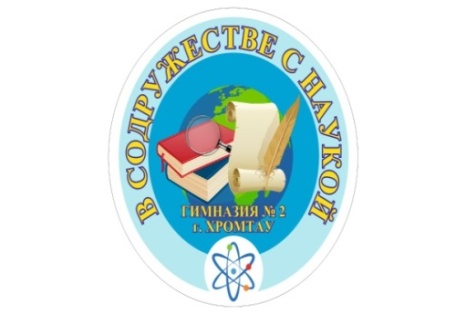 	ВЕСТНИК ГИМНАЗИИ№ 5 – 10 марта 2023 годШкольная информационно-методическая газета 
МИЛЫЕ ЖЕНЩИНЫ, С ПРАЗДНИКОМ!Кафедра гуманитарных наук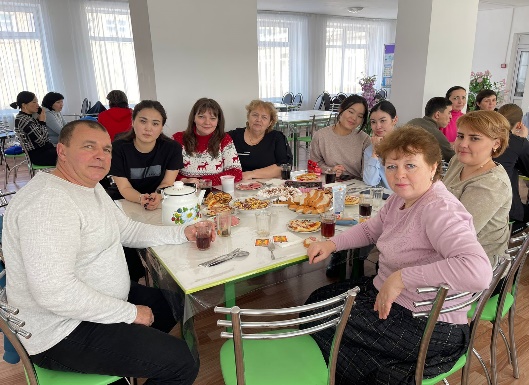 Дорогие, милые, прекрасные, обворожительные, шикарные, красивые мои коллеги! Поздравляю вас с 8 Марта! Желаю всем весеннего настроения! Будьте всегда такими же отзывчивыми и добрыми, с милыми улыбками и горячими сердцами. 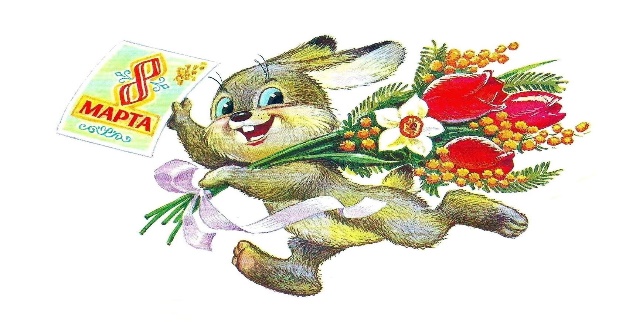 Пусть каждая из вас будет счастлива, желанна и любима. Успехов вам в работе, легких подъемов по карьерной лестнице, заслуженных премий, хорошей зарплаты и благосостояния. Всем желаю крепкого здоровья и бодрости духа, женского счастья и спокойствия в душе. Пусть всегда у вас всё будет, а главное, все близкие и родные будут рядом!Перун Ю.В, учитель историиИ ОТ МЕНЯ СЕРДЕЧНОЕ   ПОЗДРАВЛЕНИЕКафедра естественно- математического цикла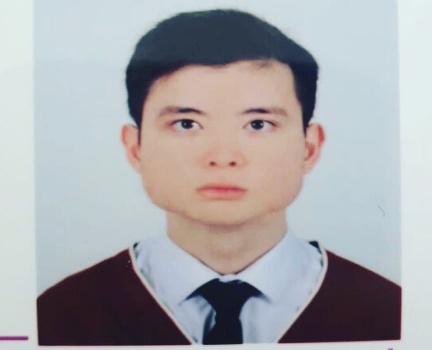 Дорогие коллеги! Поздравляю Вас с 8 Марта! Желаю всем крепкого здоровья, весеннего настроения, солнечной погоды, радужной жизни, светлых дорог, исполнения всех желаний, веселых праздников, бодрости, энергичности, счастливых улыбок, теплых слов, неожиданных сюрпризов, крепких объятий, ласковых слов, спокойствия в душе, уверенных шагов в завтрашний день.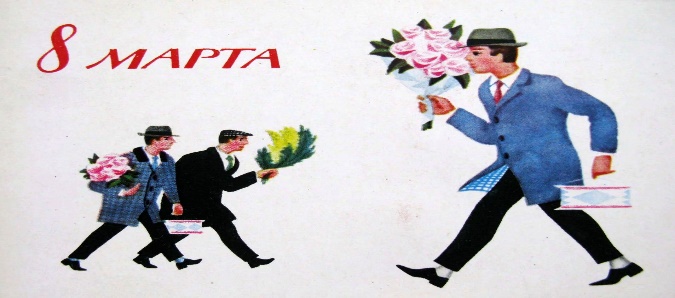  Пусть ваше обаяние затмевает солнце и луну, взгляд искрится от любви, а этот весенний праздник подарит неповторимые ощущения. Будьте всегда самыми любимыми, нужными, красивыми и неповторимыми.Тимирбай М.А, учитель географии
Я ПОЗДРАВЛЯЮ ВАС СЕРДЕЧНО!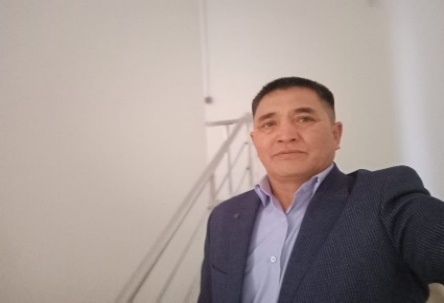 Яркие представительницы прекрасного пола гимназии № 2- это внимательные и задумчивые, добрые и справедливые, умные и непредсказуемые. Наши милые дамы отзывчивы, способные протянуть руку помощи, дать нужный совет и быть настоящим лекарем души.Дорогие коллеги! Поздравляю Вас с 8 Марта! Желаю всем крепкого здоровья, весеннего настроения, солнечной погоды, радужной жизни, светлых дорог, исполнения всех желаний, веселых праздников, бодрости, энергичности, счастливых улыбок, теплых слов, неожиданных сюрпризов, крепких объятий, ласковых слов, спокойствия в душе, уверенных шагов в завтрашний день.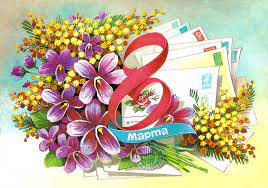 Пусть ваше обаяние затмевает солнце и луну, взгляд искрится от любви, а этот весенний праздник подарит неповторимые ощущения. Будьте всегда самыми любимыми, нужными, красивыми и неповторимыми. Новых побед вам и достижений!Жемисов А.А, учитель НВППРАЗДНИЧНЫЙ КОНЦЕРТ «ЖЕНЩИНА, ВЕСНА, ЦВЕТЫ»7 марта накануне праздника Международного женского дня 8 Марта по традиции в гимназии прошел праздничный концерт «Женщина, весна, цветы». Праздничную программу подготовили парламент гимназии. Праздничную программу открыли учащиеся 1-х классов, которые являются солистами вокальной группы «Золотые нотки». Ребятишки исполнили веселую песню про 8 Марта, подарили своим учителям тюльпаны, создали отличное настроение.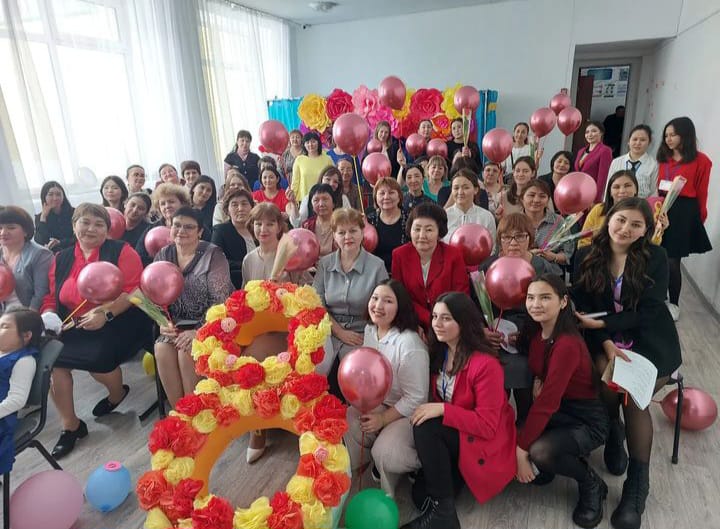 Продолжением концерта было выступление учениц 10-х классов, которые исполнили песню «Мама». Присутствующие были взволнованы и тронуты исполнением и некоторые даже не стеснялись слез.Шуточные вопросы, зажигательные танцы учащихся и музыкальная разминка для педагогов – все это сделало мероприятие красочным и незабываемым.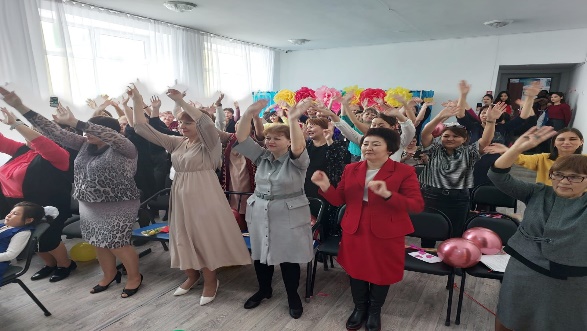 Клюмова В.К, заместитель директора по ВРОТ МЛАДШИХ К СТАРШИМ!Вопрос преемственности между учащимися начальных классов и будущих 5-х – это актуальный вопрос в учебном процессе. Преемственность между начальной школой и 5-м классом предполагает следующие направления: образовательные программы; организация учебного процесса; единые требования к учащимся; структура уроков. Методические рекомендации.В связи с этим заместителем директора по научно-методической работе  Уразбаевой Ж.К был составлен план мероприятий по реализации преемственности между начальным и средним звеном. Было организовано посещение уроков начальных классов учителями математики, русского языка и естествознания. Психолог школы  Мазалова К.А провела анкетирование с учащимися и определила психологический климат в классном коллективе, эмоциональное состояние учащихся и их отношение к учебе. 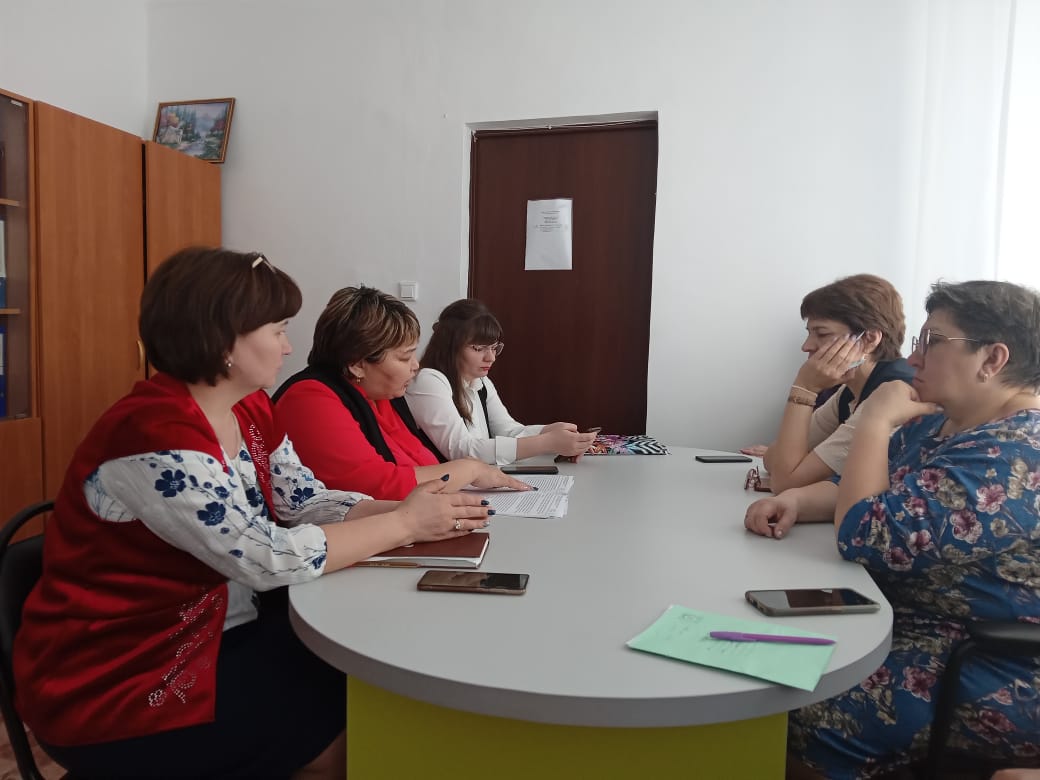 9 марта был организован круглый стол «Определение требований программ начального и среднего звена». Педагоги поделились опытом, дали свои рекомендации.Уразбаева Ж.К.СТАРТОВАЛА ДЕКАДА КАЗАХСКОГО ЯЗЫКАСогласно плану методической работы школы с 9 по 17 марта пройдет декада учителей казахского языка.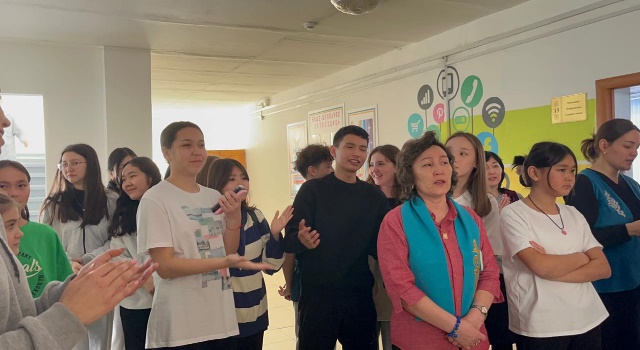 	Открытие декады, на которой присутствовали и учащиеся и педагоги, прошло в торжественной обстановке. Звучали стихотворения и песни на государственном языке, был оглашен план мероприятий и призыв к активному участию всех в мероприятиях, организующимися учителями кафедры казахского языка.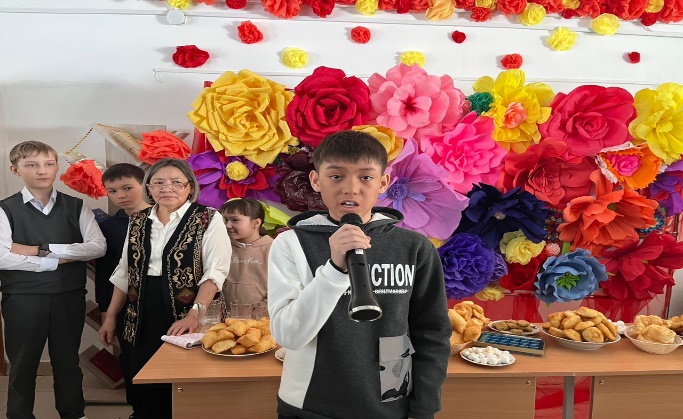 Учителя казахского языка призвали к соблюдению и уважению традиций и обычаев казахского народа, а также, доказав их гостеприимство, угостили всех присутствующих баурсаками и сладостями. 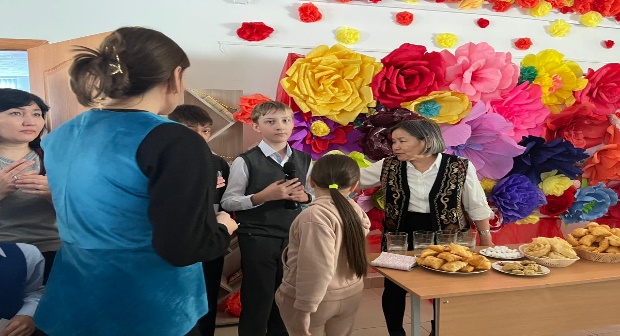 ПРОЩАЙ, ЗИМУШКА-ЗИМА!Прощай, Зима! Спасибо за веселье,
За звонкий смех и радость малышей,
За мягкий снег, дарящий настроенье,
За свист в ушах от мчащихся саней.9 марта в гимназии состоялось большое красочное мероприятие, посвященное проводам зимы. Учащиеся и педагоги участвовали в конкурсах и веселой ярмарке.
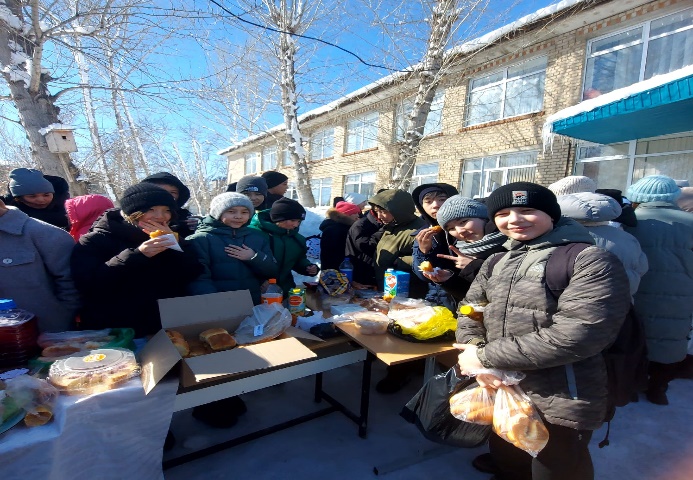 Вкусные блины-символ солнца, национальные баурсаки, плюшки, булочки, пирожки – все это было представлено на ярмарке. Радостное настроение и благодарность за прекрасную зиму выражали и взрослые, и дети.Родители учащихся вместе со своими детьми готовили угощения и радовались вместе с ними.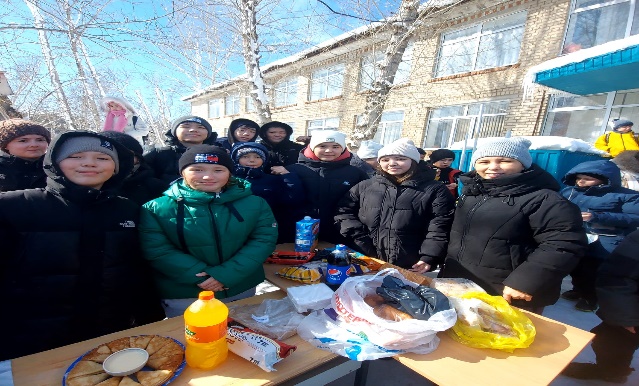 Прощай, Зима! Тебя мы не забудем,
И будем ждать, как ждут всегда друзей.
Зима-красавица, тебя мы очень любим,
И через год мы встретимся, поверь!Салыкбаева Г.А, педагог-психологПОСВЯЩЕНИЕ В ЧИТАТЕЛИ!В первой декаде марта по сложившейся традиции, в библиотеке гимназии состоялось мероприятие «Посвящение в читатели первоклассников». На нем обучающиеся узнали о правилах поведения в библиотеке и правилах пользования книгами. Дети дали клятву верности Королеве Книге!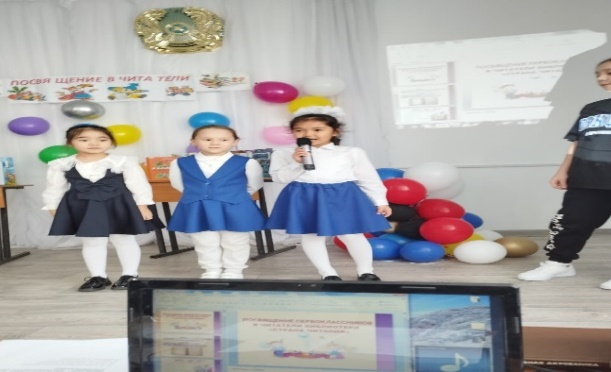 Библиотекарь Акказиева Г.К проверила знания ребят по произведениям русских народных сказок интересной викториной. Она отметила, что библиотека — это дом книг. Здесь живут и дружат книги, ваши верные друзья. В библиотеке очень много книг, журналов, и все это называется «книжным фондом». А для того, чтобы мы могли быстро найти нужную книжку, каждая книга стоит на своем месте. Другими словами, каждая книга имеет свой дом и квартиру. А хорошо ориентироваться в этом мире книг вам поможет библиотекарь. После сегодняшней встречи я каждый день буду ждать вас в гости. Все остались довольны!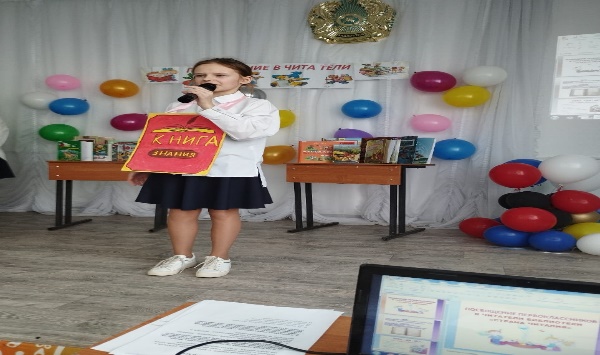 В заключении ребята ушли из библиотеки с книгами и желанием еще не раз посетить «сокровищницу знаний».Акказиева Г.